         29 сентября в школе прошли очередные ученья по пожарной безопасности с участием МЧС. По трём коротким звонкам все классы организованно через запасные выходы вышли на футбольное поле, где служащие МЧС провели инструктаж по массовой эвакуации школьников  во время пожара. После все учащиеся продолжили свои занятия.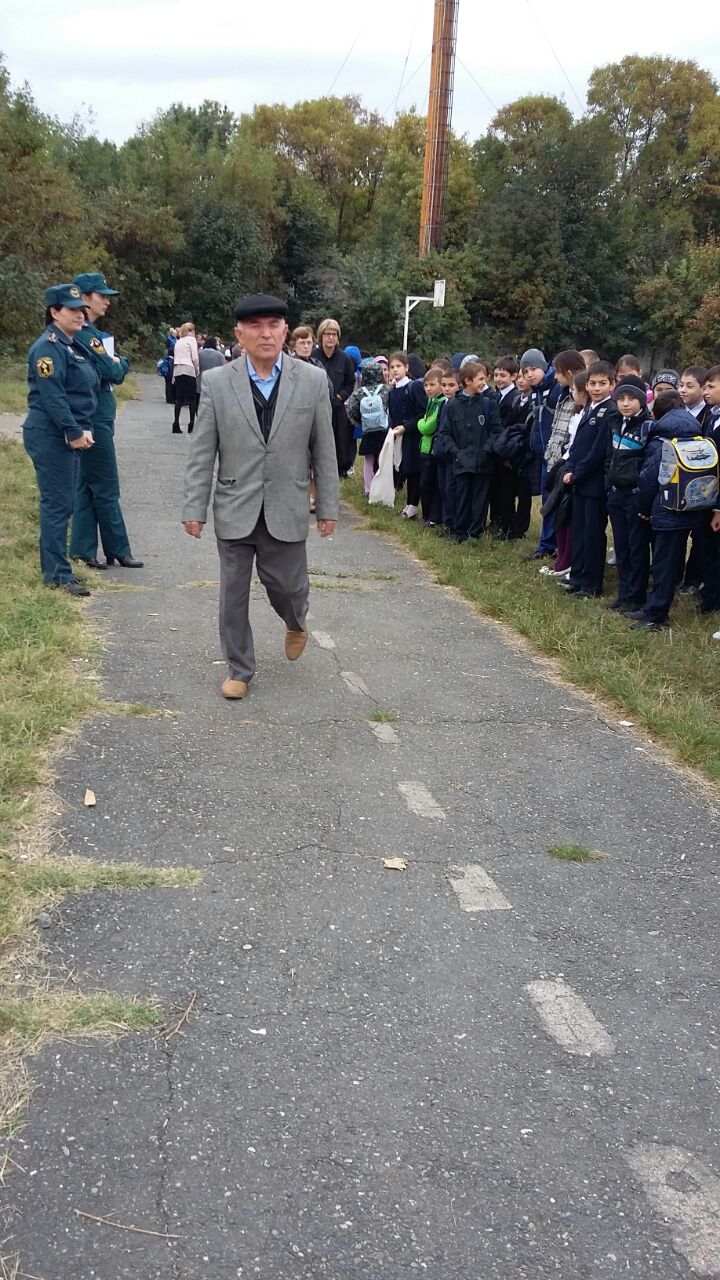 